Trabajo de Mª Carmen Montáñez y Raquel GalindoRIMA: YO ESTOY AQUÍ ó UN NIÑO HAY AQUÍEtapa: Educación InfantilCurso: 5 añosAlumnos: 24 alumnosTemporalización: 3 días a la semana durante un mes, durante la asamblea.Contenido de la rimaX (NOMBRE del niño/a)Con una cabezaCon dos ojos y una narizCon dos orejas y una boca asíDos brazosDos manosPechoBarrrrrrrrrrrrigaDos piernasRrrrrrrrrrrrrrrrrrrrodillasY muy abajo que casi no se ven…Dos fuertes pies.Yo estoy aquiDesarrollo: La presente rima se ha realizado con 24 alumnos /as de 5 años. Se trata de un grupo heterogéneo, donde encontramos 12 alumnos con necesidades específicas de apoyo educativo, de ellos 2 pertenecen al alumnado con necesidades educativas especiales y los 10 alumnos restantes su lengua materna no es el español y alguno de ellos presenta dificultades al no tener adquirido el idioma.La trabajaremos durante la asamblea, que se realiza al comienzo de la jornada escolar, promoviendo una atención mayor en los alumnos. Lo llevará a cabo el encargado o encargada junto con la tutora, siendo la tutora quien dirija la actividad.¿Por qué hemos elegido esta rima? Su elección ha sido debida a la importancia que tienen los alumnos de conocer su esquema corporal y de conocer su yo, facilitando así su desarrollo integral que es el objetivo principal que perseguimos en la etapa de educación infantil. Además, nos parece una rima lúdica y atractiva para los niños, donde no enseñamos la rima, la regalamos.¿Qué queremos conseguir?Conocer su esquema corporal, siguiendo las leyes céfalo – caudal y próximo – distal.Trabajar el fonema /r/, obteniendo una estimulación sonora.Mover el sistema límbico con la parte lúdica y atractiva de la rima.Tomar conciencia del propio yo.Disfrute e interés de los alumnos.Volver al estado de calma.¿Cómo vamos a evaluar la actividad? Las tutoras, la llevaremos a cabo a través de la observación directa y sistemática de los alumnos, reflejando los resultados en la siguiente tabla de observación, (Anexo I) ya que es el método que más se ajusta a la etapa educativa de la que nos estamos ocupando.ANEXO I¿Qué resultados hemos obtenido después de 2 semanas?ConclusiónLos niños han disfrutado con la rima, pidiéndola en más momentos de la jornada escolar, hemos observado en algunos casos que su vocabulario ha mejorado al igual que la pronunciación de ciertas palabras que contienen el fonema r.Hemos observado en alumnos especialmente tímidos que les ha servido para tomar más presencia de su yo en el aula.En general, ha sido una experiencia bastante positiva.Trabajo de Mª Carmen Montáñez y Raquel Galindo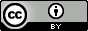 ITEMSCONSEGUIDOEN PROCESONO CONSEGUIDOToca las partes de su cuerpo cuando el maestro va cantandoVerbaliza la rimaPronuncia la r cuando se toca la barriga o la rodillaDisfrutan con la rimaSe muestran seguros en su realizaciónMejora su geografía corporalCon su realización vuelven a la calmaToman conciencia de su yoMejora su vocabularioITEMSCONSEGUIDOEN PROCESONO CONSEGUIDOToca las partes de su cuerpo cuando el maestro va cantandoxVerbaliza la rimaxPronuncia la r cuando se toca la barriga o la rodillaxDisfrutan con la rimaxSe muestran seguros en su realizaciónxMejora su geografía corporalxCon su realización vuelven a la calmaxToman conciencia de su yoxMejora su vocabulariox